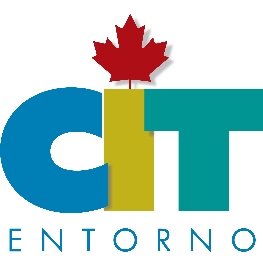 IRAPUATOITINERARIO:PAJAREANDO EN IRAPUATODescubre la espectacular área natural protegida Cerro de Arandas, refugio sin igual para las aves silvestres de Guanajuato. Explora con nosotros el Cerro del Piloncilllo y la Presa del Porvenir, lugares únicos en Irapuato en los que se han registrado más de 120 especies de aves. Esta reserva natural constituye un sitio importante para la recarga de nuestro acuífero Silao-Romita, y es una zona de percheo para la Mariposa Monarca en su tránsito por el estado.¿Cuánto dura? 5 ½ horas¿Qué incluye?*Recorrido de naturaleza*Guía especializado en aves*Costos de acceso a las áreas naturales protegidas*Guías locales y/o guardabosques*Binoculares durante el recorrido (en préstamo)*Listado de aves (vía correo electrónico)Salida:* Grupos de mínimo 2 máximo 7 personas.TOMA EN CUENTA ESTO:Reservación de mínimo 5 a 3 días hábiles previo a tu visita.Solicita tu cotización indicando día de tu visita y número de personas que viajan contigo.Sujeto a disponibilidad.PRECIOS SUJETOS A CAMBIO SIN PREVIO AVISO Y SUJETOS A DISPONIBILIDAD